«Аргументация своего ответа»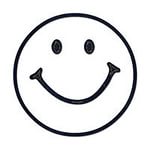 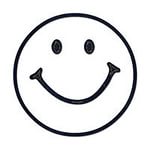 1. На уроке я работал…….. …………………………потому что…………………2. Своей работой на уроке я………………………..…3. Урок для меня показался…………………………….…….4. За урок я……………………………………………………….5. Мое настроение…………………………………………….…..6. Материал урока мне был……………………………………«Аргументация своего ответа»1. На уроке я работал…….. …………………………потому что…………………2. Своей работой на уроке я………………………..…3. Урок для меня показался…………………………….…….4. За урок я……………………………………………………….5. Мое настроение…………………………………………….…..6. Материал урока мне был……………………………………«Аргументация своего ответа»1. На уроке я работал…….. …………………………потому что…………………2. Своей работой на уроке я………………………..…3. Урок для меня показался…………………………….…….4. За урок я……………………………………………………….5. Мое настроение…………………………………………….…..6. Материал урока мне был……………………………………